FHS Band Boosters Meeting – Monday, May 8, 2017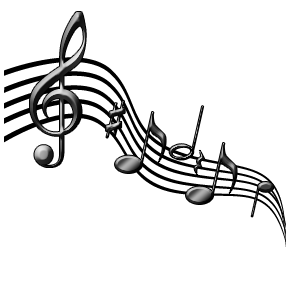 Meeting Opened by: Susan Bean at: 7:02pmPresident’s Report: Susan BeanLaurie Graves volunteered to do Band Scholarship calculatingLook for a Marching Band Tryout Sign-Up-Genius email from Kate$40 band fee per student for this year has not been collected -- $6000 budget deficit from this line item – to be collected ASAPMelanie is handling Jazz Cabaret
VP Operations Report:  Kate LemieuxNJ Trip all setLots of water (donated from VHSL conference) in uniform room for marching band campConcert uniforms to be returned at the beginning of the school yearNew raincoats have arrivedVP Logistics Report:  Brian Martin Email sent out regarding dimensions/design of prop for next marching band season – no response as yet – need to know what to plan forVP Guard Report:  Lisa WoodUniforms & silks collected & inventoried – Jenn will post them this summer to be soldTreasurer’s Report:  David Whitaker Not present at meetingDrumline Report:Melanie Roukis to follow-up with tarp company re: tarp tearing before season was completedMeeting closed by: Susan Bean at: 7:40pm		Next Meeting Date: TBD – July 2017 – look for email from Susan BeanAttendees:Susan BeanKate LemieuxBrian MartinLaurie GravesCarolyn UbelhartKate KuoJi-Hyun AhnLisa WoodChristina DanfordImportant Dates:Next Meeting TBD this summer